EKSPEDIENTKA1. Gimnastyka buzi i języka – ćwiczenia usprawniające narządy mowy.Zawodowe zabawy buzi i języka(Edyta Kaczanowska)Pan kucharz pysznie gotuje,na widok swych dań się oblizuje:wolno, wolno, szybko, szybciej –oblizywanie się w wolnym i szybkim tempiez boku na bok język idzie.przesuwanie języka wewnątrz jamy ustnejz jednego do drugiego policzkaA dentysta zęby leczy – z próchnicą walczy,więc język robi się jak mieczyk.maksymalne wysunięcie usztywnionego językaTeraz język zęby liczy,dotykanie językiem kolejnych zębówwymiatanie resztek ćwiczy.przesuwanie językiem od górnych zębówku podniebieniu miękkiemu„wymiatanie” przestrzeni za dolnymi zębamiJęzyk jest jak wąż strażaka –czy się uda sztuczka taka?zwijanie języka w „rynienkę”2.  „W sklepie” – praca z obrazkiem.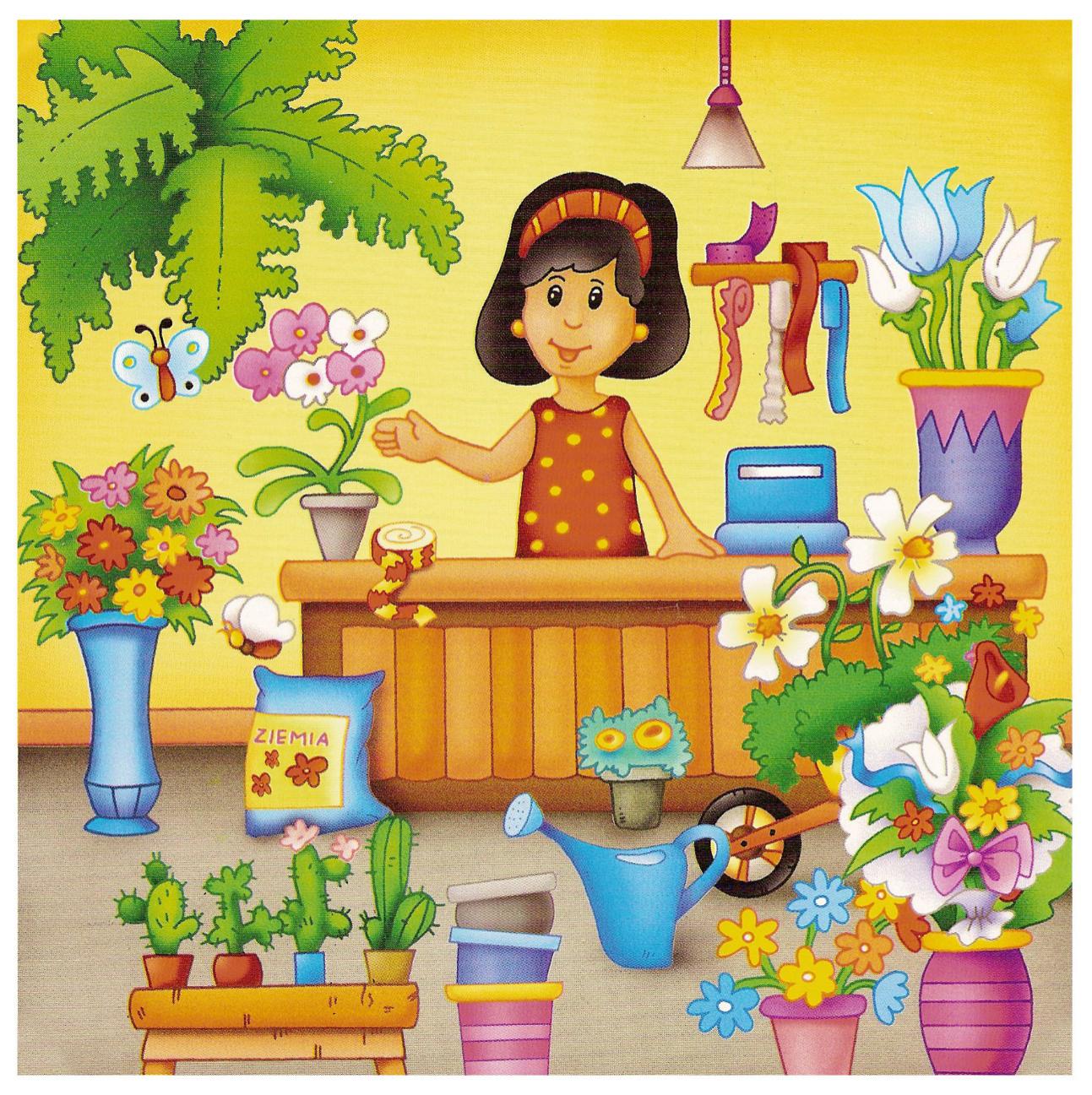 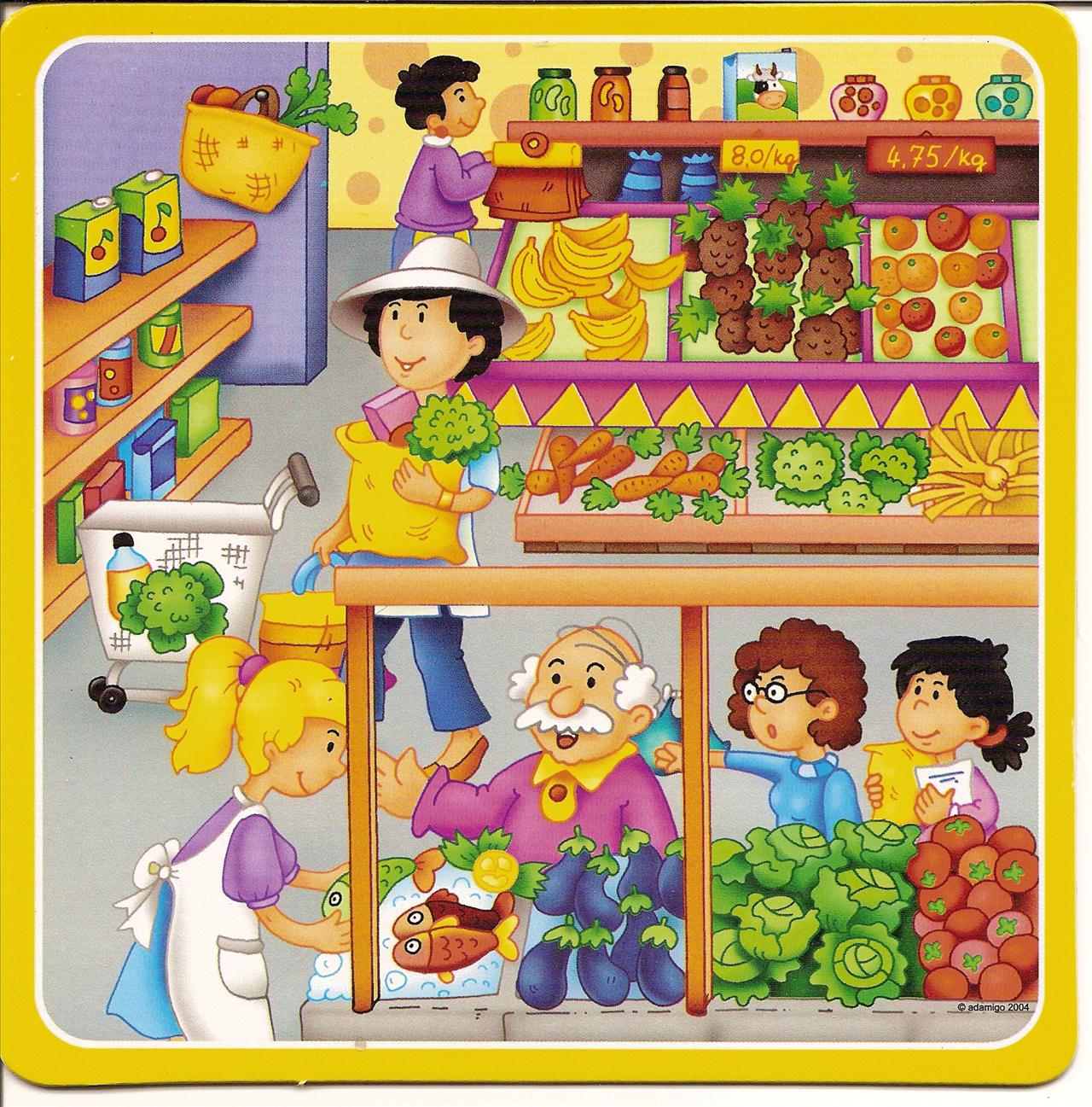 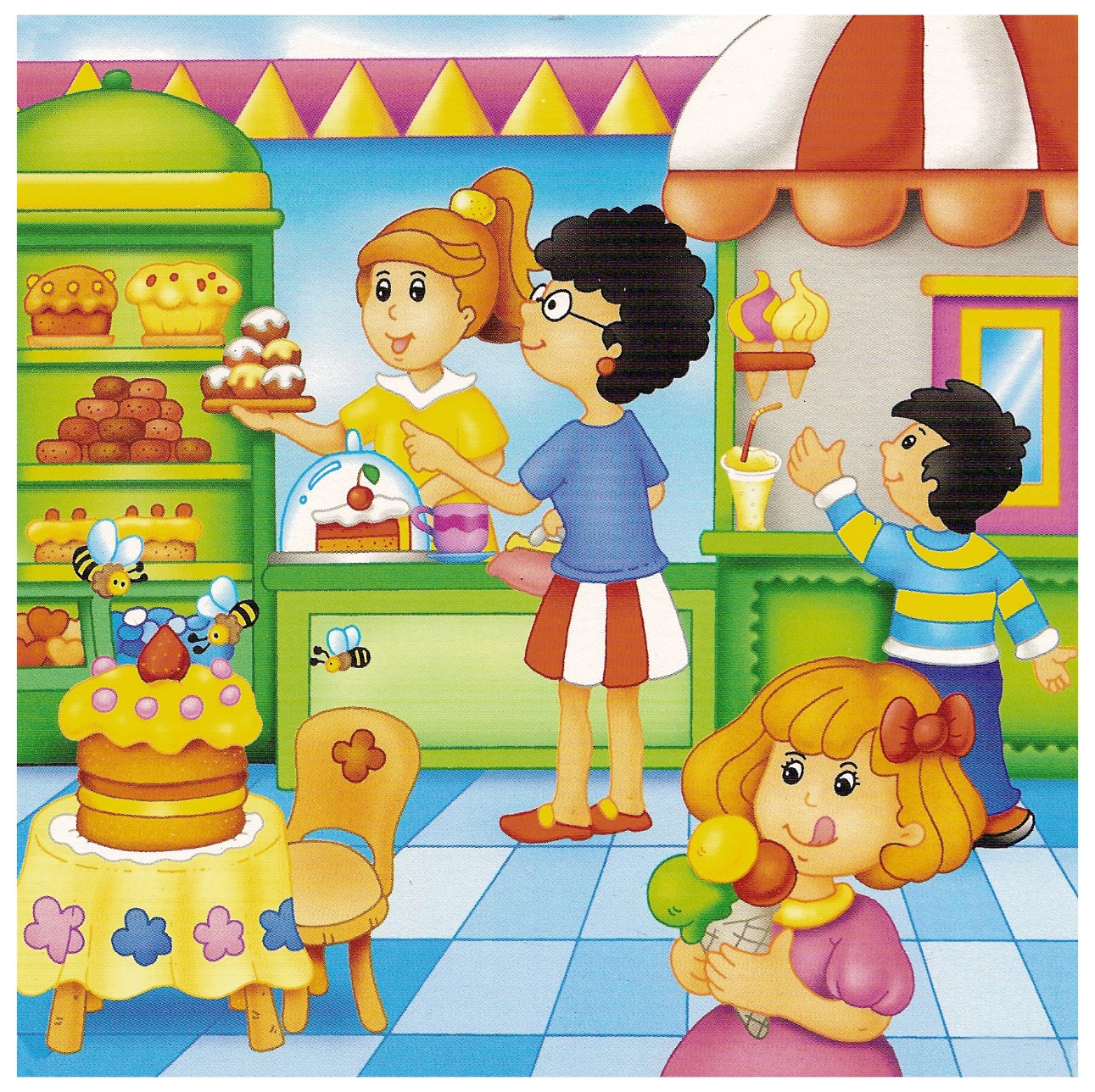 Co przedstawia obrazek?; Jak nazywa się to miejsce?; Czym różnią się te sklepy?; Jak należy zachować się w sklepie?; Jak nazywa się osoba pracująca w sklepie?3. „Gdzie jest miś?” – kształtowanie orientacji w przestrzeni.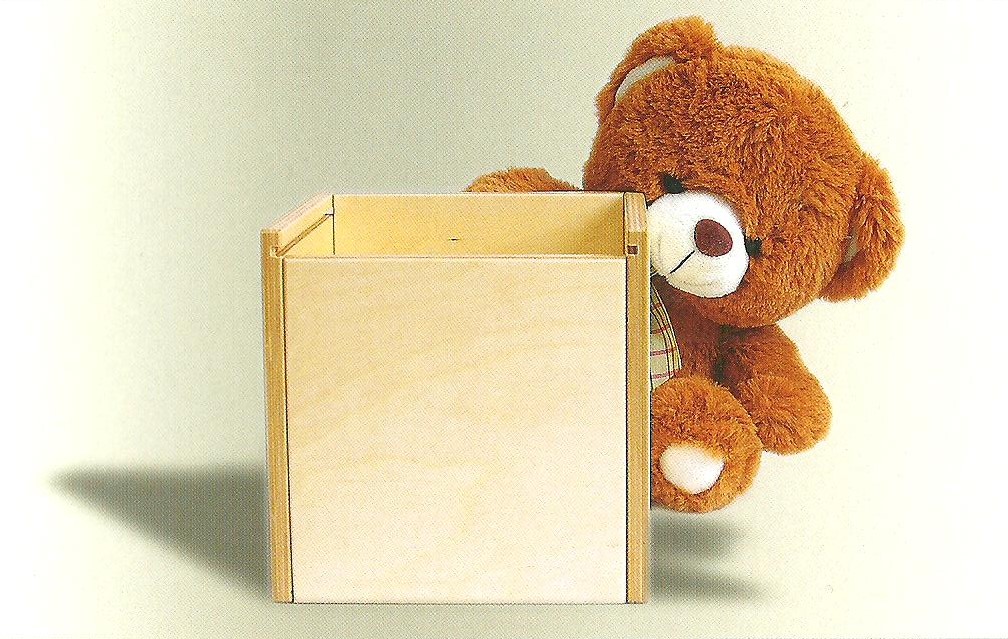 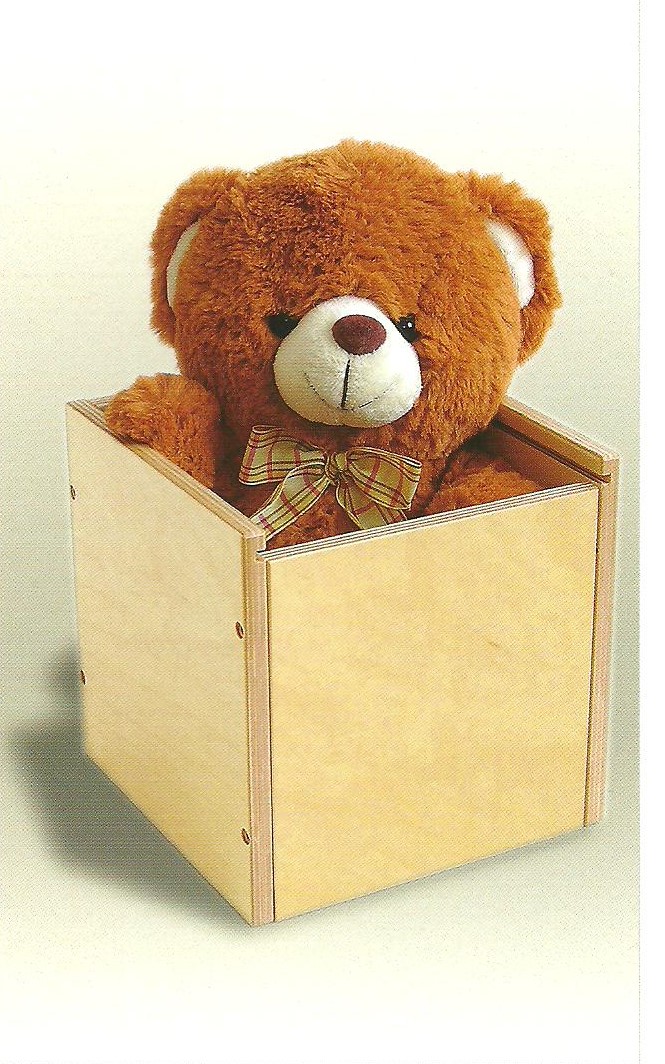 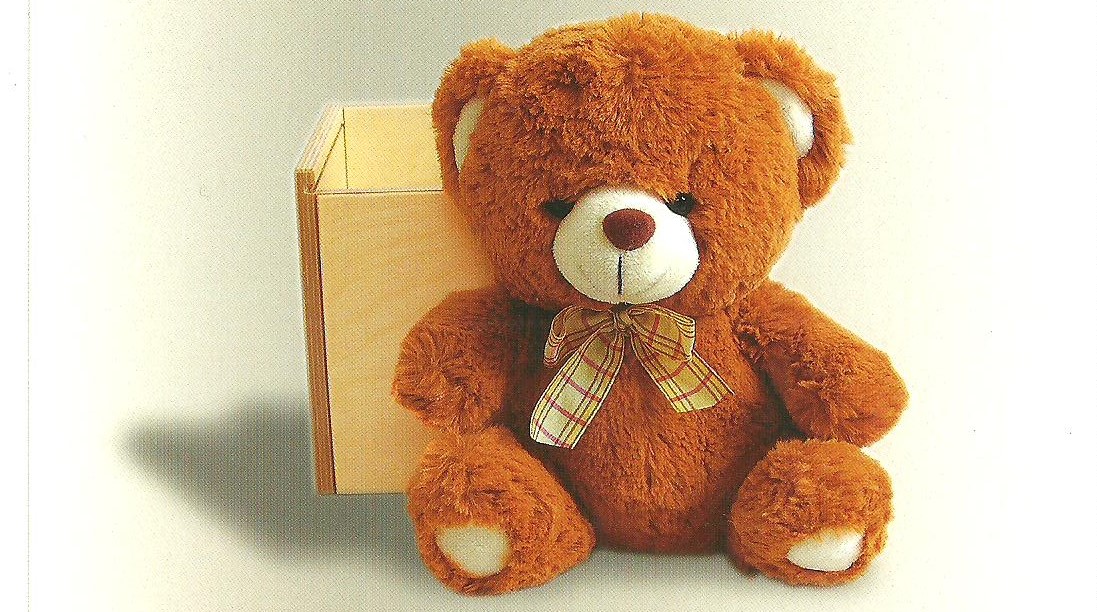 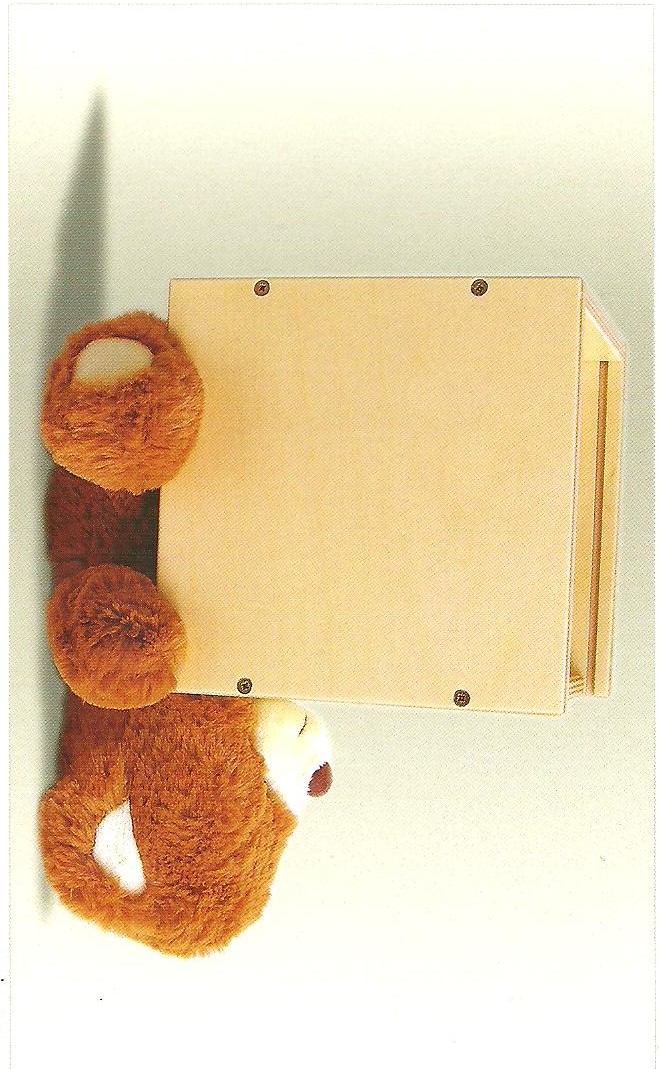 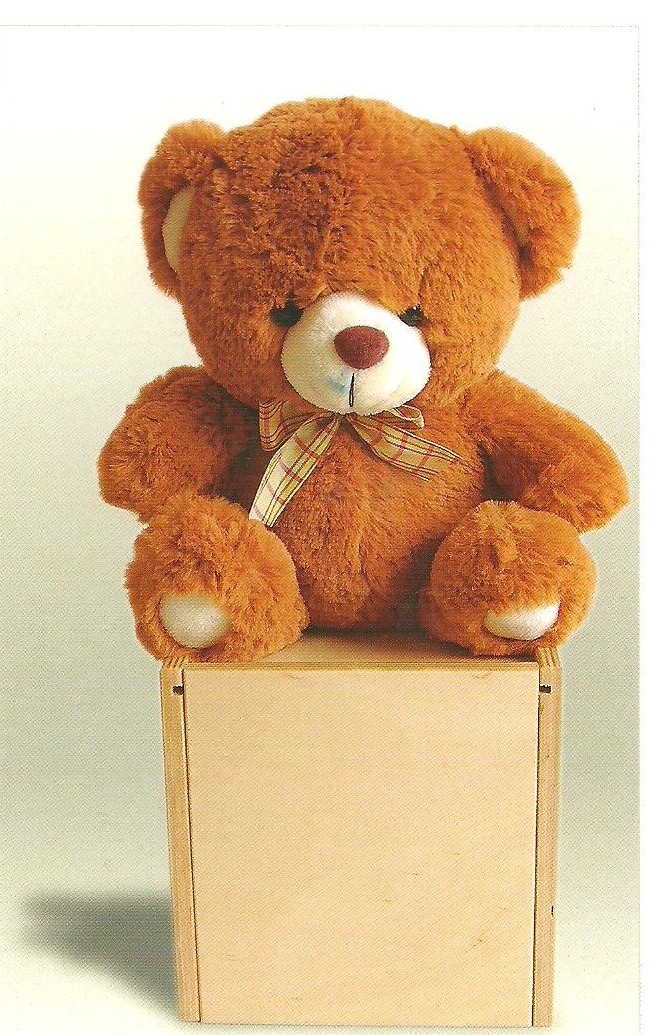 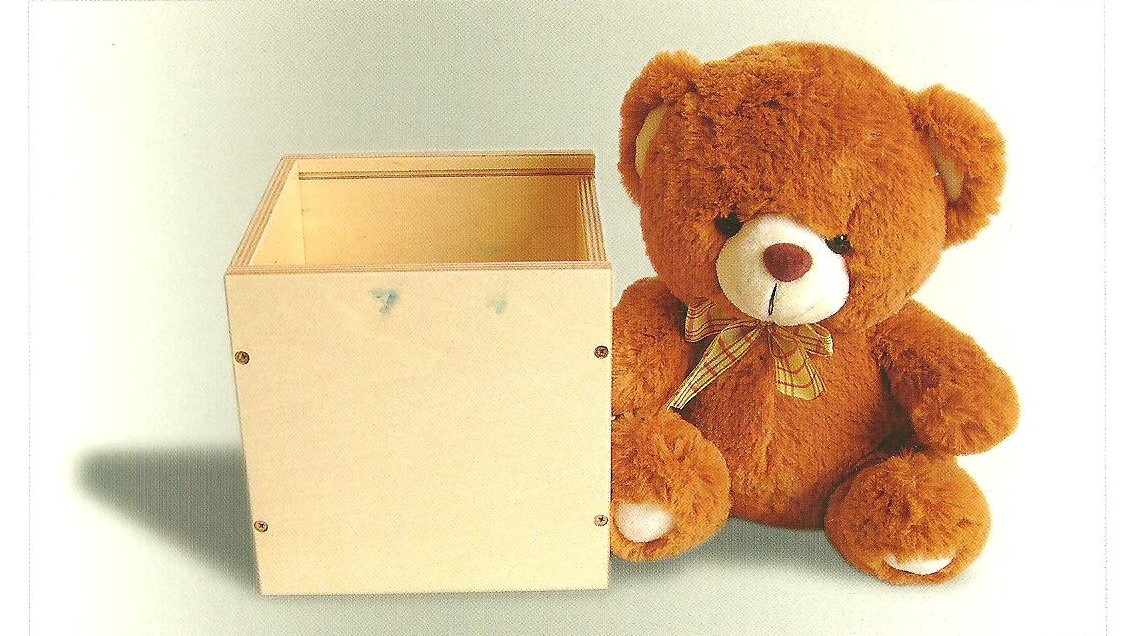 4. „Gdzie to jest?” – zabawa dydaktyczna, kształtowanie orientacji w przestrzeni.Rodzic. przynosi różne rzeczy (zabawki) i umieszcza w różnych miejscach (np.: na stole, pod krzesłem). Następnie prosi dziecko, aby przyjrzało się uważnie i powiedziało, gdzie dana rzecz się znajduje. Za każdym razem należy akcentować określenie położenia: na, obok, w , przed.                                                                                              Opracowanie:                                                                                              Ewelina Owczarek                                                                                              Elżbieta Żulińska